Opposites AttractInstructionsAssociate each word in the left column to its opposite word in the right column. InstructionsStudy the opposite words. Your teacher will divide the class in two groups that will compete one against the other. The groups will form two lines. The teacher will say a word and then, the first student in each row will try to answer with the opposite of this word. The first student to answer will give a point to his or her team. 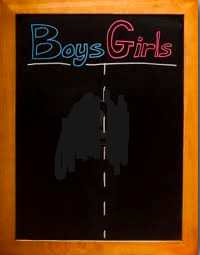 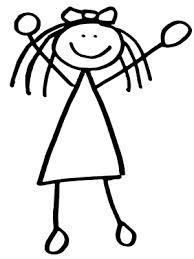 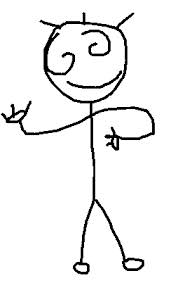 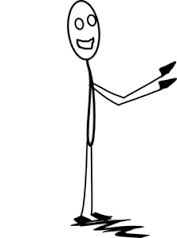 HotNightTallDifficultEasySummerLightClosedWaterSmallLeftFireDayHardSoftDarkStartFrontExpensiveCheapBackOldWinterUpOpenWhiteBlackRightYuckyColdAliveSlowYoungYummyFastStopLasrFirstDown Dead